2M 5X HD IP FLAT PTZ CAMERAASC-105SCP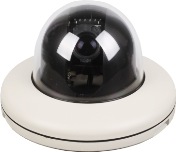 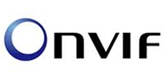 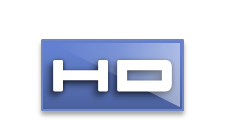 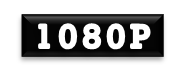 DIMENSION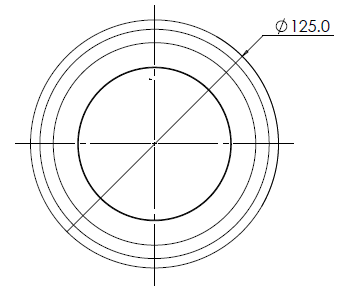 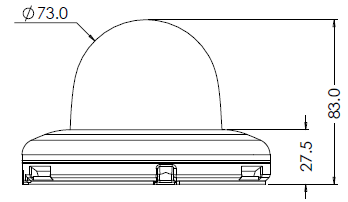 特長リアルタイム高精細ドームカメラビデオ圧縮エンジンにより、1080pフルHDのリアルタイムの記録と監視が可能です。トリプルコーデック・同時マルチストリーミングトリプルH/Wコーデックは最大3つの独立したストリーミングを送信することを可能にします。これにより、H.264による遠隔ビデオ監視と同時にMPEG-4をNVRに送信し、さらにMJPEGをモバイル機器に送ることができます。ローカルＳＤカードバックアッププレ/ポストアラームイベントや適当な間隔で動作するよう設定することによって、重要な一連の静止画像をSDHCメモリーカードに保存できます。自動切替ICR機能搭載より良い色再現性のために、デイモードで動作しているときは光学フィルタで赤外線をカットして撮影します。逆に、低照度環境では自動的に赤外線（IR）カットフィルタを外します。PoE内蔵パワー・オーバー・イーサネット(PoE, IEEE 802.3af)により簡単・安価な機器の設置が可能です。PoEは停電時のバックアップ電源を供給するUPS（無停電電源）を利用できるので、より堅牢な設置ができます。耐破壊設計ハウジングは厳しい環境に耐えられるように設計されています。アルミニウムダイキャストの筺体とポリカーボネートの透明ドームが24時間の監視を可能にします。仮想ジョイスティック機能実際のレバーを用いたジョイスティック操作の代わりに、画像を右クリックするとパン・チルトの方向を指定でき、マウスホイールのスクロールでズーム倍率を変更できます。オートマップ生成カメラは一連の画像をつなぎ合わせることにより視野のマップを自動生成します。このマップを使用することにより、ユーザーはすばやくカメラの方向とズーム倍率を変えることができます。仕様<オプションアクセサリー>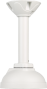 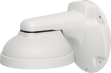 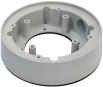 カメラカメラ映像素子1/2.8“ 2.0M CMOS総画素数2000(H)X1241(V)有効画素数約200万画素アスペクト比HD: 16:9   SD: 4:3ズーム倍率光学X5倍 /デジタル X12倍焦点距離 f = 5 ~ 25.0 mm,  F3.5 ~ F3.7水平画角 49.2°(W)~10.52°(T)最低照度カラー: 0.1 Lux @ 30IRE, F3.5白黒: 0.01 lux @ 30IRE, F3.5デイ& ナイト オート / デイ / ナイト (ICR)フォーカスオート/マニュアル DNRオフ/低/中/高シャッタースピード1/30sec ~ 1/60,000sec1/25sec ~ 1/60,000secDSSX2~X8AGC MAX 41dBホワイトバランス オート/オートExt/屋内/屋外/ワンプッシュ/マニュアル逆光補正オフ/WDR/BLC/HLMその他機能POWER UP ACTION, Parking Actionパン / チルトパン / チルト範囲パン(左右) : 350° 範囲チルト(上下) : 90°(Auto-Flip On), 90°(Auto-Flip Off)動作速度プリセット : 120°/ sec 動作速度手動 : MAX 120°/sec  プリセット最大1024個パターン最大128個スキャン128個グループ128個(1グループに20個の動作を登録可能) 一般一般電源DC 12V Max. 10WPoE IEEE 802.3af認証FCC, CE, IP66, ROHSハウジング耐破壊構造材質ボディ:アルミダイカストカバー ポリカーボネート 寸法Net (H): 125 x 83 mm重量800g動作温度 -10°C ~ 50°C ネットワークネットワークネットワークOS OS 組み込み Linux 映像圧縮 映像圧縮 トリプルコーデック,H.264/MPEG4/MJPEG ビデオストリーミングビデオストリーミングマルチストリーミング CBR/VBR(Controllable frame rate and Bandwidth) 解像度 解像度 H.264 : 1080p/720p/D1/CIFMJPEG : 1080P/720p/D1/CIF/QCIFMPEG-4 : 720p/D1/CIFフレームレートフレームレート最大30 /25  fps  ローカルストレージローカルストレージSDHC メモリーカード 動体検知動体検知通知: FTP, e-mail,アラーム, JPEG SDカード録画クライアント数クライアント数最大10人対応プロトコル IPv4 ONVIF, TCP/IP, UDP/IP, RTP(UDP), RTSP, NTP, HTTP,HTTPS, SSL,DNS, DDNS, DHCP, FTP, SMTP, ICMP, SNMPv1/v2c/v3(MIB-2) 対応プロトコル IPv6 TCP/IP, HTTP, HTTPS, DHCP 対応プロトコル DDNS プロプライエタリ: NET4C対応DDNSサービス：www.dyndns.com, www.no-ip.com 対応プロトコル セキュリティHTTPS(SSL), ダイジェスト認証(ID/PW)対応OS 対応OS Windows 7, Vista, XP, 2000 